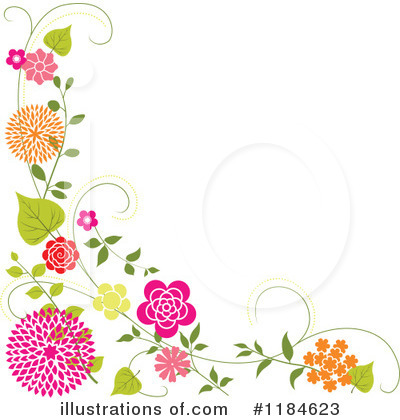 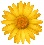 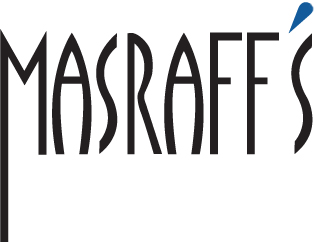 Mother’s Day BrunchMay 13, 2018FIRST COURSEGarlic Seared CalamariOyster Mushroom, Shaved Onion, Cilantro, Soy ReductionShrimp and Romaine SaladRomaine Lettuces, Poached Shrimp, Shaved Red Onions, Roma Tomatoes, Avocado, MangoGarlic Vinaigrette and Reggiano CheeseChicken Tortilla SoupGarnished with Diced Avocado, Shredded Cheddar Cheese, and Crispy Tortilla StripsCrab Stuffed MushroomsCrab and Mascarpone Cheese Stuffed Cremini Mushrooms with Remoulade and Purple Basil SauceDuck Spring RollsDuck Confit, Rice Noodles, and Green Cabbage Wrapped in Rice Paper with Sweet Chili and Soy SauceENTRÉEWild King SalmonShrimp and Red Bell Pepper Infused Italian Polenta, Saffron White Asparagus, Baby ArugulaSun-Dried Tomato and Fried Caper Beurre BlancPan Seared Alaskan HalibutLobster and Wild Ramp Risotto, Crab and Beet Relish, Roasted Hedgehog Mushrooms, and Bourbon Lobster SauceShrimp, Poblano, and Brie OmeletVenison Sausage and Fingerling Potato Hash, Garnished with Fried Tortilla Strips, Sour Cream and Tomato Relish6 oz. Filet Mignon Shrimp and Bacon Mac and Cheese, Roasted Morell Mushrooms and Shallots, Finished with Foie Gras Demi GlazeOven Roasted Australian Rack of LambCrab and Roasted Poblano Infused Potato Puree, Charred Romanesco, and Cabernet Sauvignon Rosemary Reduction DESSERTFresh Blueberry TartRaspberry Mousse and Mango CoulisBananas Foster Pudding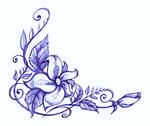 Phyllo Dough Shell filled with Bananas Foster and Banana Cream Finished with Mango SauceKahlua Creme Mousse Decadent Kahlua and Vanilla Pastry CrèmesTopped with Fresh Strawberries and a Dark Chocolate Drizzle	       Chocolate FondantVanilla Bean Ice Cream and Crème AnglaiseTres LechesLayers of Vanilla Sponge Cake soaked in 3 Milks  Topped with Fresh Strawberries and Whipped Cream